.(Intro: 32 counts)[S1] Run Fwd, Run Back Back, Coaster Step, Kick-Ball-Change[S2] 1/4L-Samba, Cross Shuffle, 1/4R-1/4R, Kick-Ball-Change[S3] Toe-Heel-Heel, Behind-Side-Cross, Toe-Heel-Heel, Behind-1/4L-Fwd[S4] 2x Pivot 1/2R, Fwd-1/2L-Back-Touch[S5] Skate-Skate, Cross-Samba, Cross-1/4L-Kick-Ball-Touch[S6] Lindy R, 1/4R-1/4R, Cross Shuffle[S7] Skate-Skate, Cross-Samba, Cross-1/4L-Kick-Ball-Change[S8] Lindy L, 1/4L Back-Lock-Back, 1/2L, PointThe dance finishes at the front.Please feel free to contact me if you need any further information. (hirokoclinedancing@gmail.com)(updated: 16/Jun/21)Nobody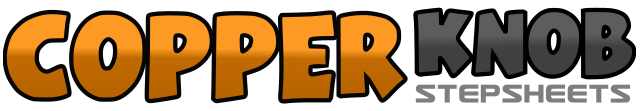 .......Count:64Wall:4Level:Intermediate.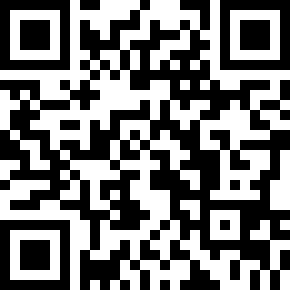 Choreographer:Hiroko Carlsson (AUS) - June 2021Hiroko Carlsson (AUS) - June 2021Hiroko Carlsson (AUS) - June 2021Hiroko Carlsson (AUS) - June 2021Hiroko Carlsson (AUS) - June 2021.Music:Nobody - NOTD & Catello : (Spotify)Nobody - NOTD & Catello : (Spotify)Nobody - NOTD & Catello : (Spotify)Nobody - NOTD & Catello : (Spotify)Nobody - NOTD & Catello : (Spotify)........1&2Run forward on R-L-R (slightly hitch L knee)3&4Run back on L-R-L5&6Step back on R, Step L next to R, Step forward on R7&8Kick forward on L, Step down on ball of L foot, Step forward on R1&2Step forward on L making a ¼ turn left, Rock R to the side, Recover weight on L (9:00)3&4Cross R over L, Step L close to R, Cross R over L5 6Make a ¼ turn right stepping back on L, Make a ¼ turn right stepping R to the side (3:00)7&8Kick forward on L, Step down on ball of L foot, Step slightly forward on R1&2L heel touch to the left (1), L heel touch to the side twice (&2)3&4Step L behind R, Step R to the side, Cross L over R5&6R heel touch to the right (5), R heel touch to the side twice (&6)7&8Step R behind L, Make a ¼ turn left stepping forward on L, Step forward on R (12:00)1 2Step forward on L, Make a ½ turn right recover weight on R (6:00)3 4Step forward on L, Make a ½ turn right recover weight on R (12:00)5 6Step forward on L, Make a ½ turn left stepping back on R (6:00)7 8Step back on L, Touch R next to L1 2Skate R, Skate L3&4Cross R over L, Rock L to the side, Recover weight on R5 6Cross L over R, Make a ¼ left turn stepping back on R (3:00)7&8Kick forward on L, Step down on ball of L foot, Touch R next to L1&2Step R to the side, Step L next to R, Step R to the side3 4Rock back on L, Recover weight on R5 6Make a ¼ turn right stepping back on L, Make a ¼ turn right stepping R to the side (9:00)7&8Cross L over R, Step R close to L, Cross L over R1 2Skate R, Skate L3&4Cross R over L, Rock L to the side, Recover weight on R5 6Cross L over R, Make a ¼ left turn stepping back on R (6:00)7&8Kick forward on L, Step down on ball of L foot, Step slightly forward on R1&2Step L to the side, Step R next to L, Step L to the side3 4Rock back on R, Recover weight on L5&6Make a ¼ turn left stepping back on R, Lock L across R, Step back on R (3:00)7 8Make a ½ turn left stepping forward on L, Point R to the side (9:00)